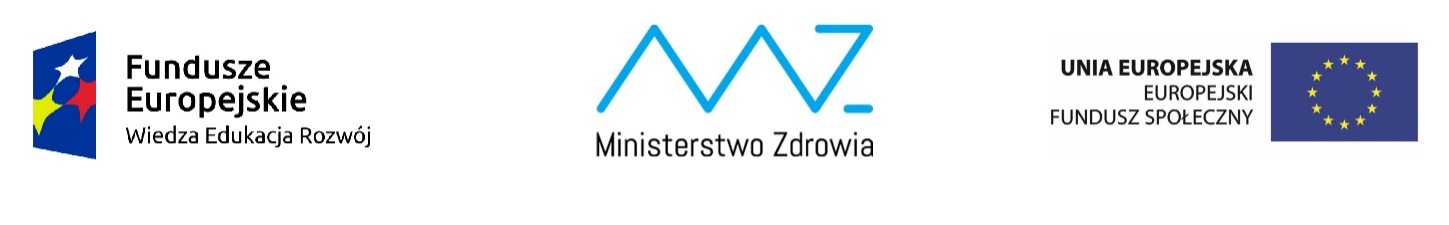 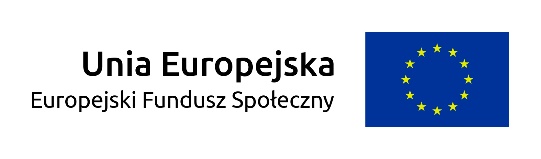 Umowa nr … - wzórzawarta w dniu ………………. 2019 r. w Warszawie na podstawie art. …… ustawy z dnia 29 stycznia 2004 r. – Prawo zamówień publicznych (Dz. U. z  2018 r. poz. 1986, z późn. zm.), pomiędzy:Skarbem Państwa - Ministerstwem Zdrowia, z siedzibą w Warszawie, przy ulicy Miodowej 15, NIP: 525-19-18-554, reprezentowanym przez: …………………………………………, na podstawie pełnomocnictwa udzielonego przez Ministra Zdrowia z dnia … r., stanowiącego załącznik nr 5 do umowy, zwanym dalej „Zamawiającym”,* gdy Wykonawcą jest spółka prawa handlowego:..........................................................................., z siedzibą w ............................................... przy ulicy ............................................................, (kod pocztowy i nazwa miejscowości), wpisaną do rejestru przedsiębiorców Krajowego Rejestru Sądowego pod nr …………………, prowadzonego przez Sąd Rejonowy ......................................,  ……… Wydział Gospodarczy Krajowego Rejestru Sądowego, NIP: ............................, REGON: ........................................, reprezentowaną przez  ................................................., którego aktualny na dzień zawarcia umowy odpis stanowi załącznik nr 6 do umowy, zwaną dalej „Wykonawcą”,* gdy Wykonawcą jest osoba fizyczna prowadząca działalność gospodarczą:Panem/Panią ........................., zamieszkałym/ą w ..............………. (kod pocztowy), przy ulicy .........................., prowadzącym/ą działalność gospodarczą pod firmą .......................................,  adres wykonywania działalności gospodarczej: …………………………….., na podstawie wpisu do Centralnej Ewidencji i Informacji o Działalności Gospodarczej RP, PESEL: ........................, NIP: ..........................., REGON: ………………….., którego aktualny na dzień zawarcia umowy odpis stanowi załącznik nr 6 do umowy, zwanym/ą dalej „Wykonawcą”, * gdy Wykonawcą jest osoba fizyczna:Panem/Panią ........................., zamieszkałym/ą w ..............………. (kod pocztowy), przy ulicy .........................., PESEL: ........................, NIP: ..........................., zwanym/ą dalej „Wykonawcą”,. Zamawiający i Wykonawca zwani są dalej w umowie także łącznie „Stronami”, a indywidualnie – „Stroną”.Zważywszy, że zawarcie umowy następuje w wyniku przeprowadzenia przez Zamawiającego postępowania (sprawa nr …….….) zgodnie z ustawą z dnia 29 stycznia 2004 r. - Prawo zamówień publicznych („PZP”) (Dz. U. z 2018 r. poz. 1986, z późn. zm.), przy stosowaniu przepisów dotyczących udzielania zamówienia w trybie przetargu nieograniczonego (art. 39 PZP), Strony postanawiają, co następuje: DefinicjeNastępujące pojęcia w umowie, odpowiednio w liczbie pojedynczej lub mnogiej, mają poniższe znaczenie: § 1PRZEDMIOT UMOWYPrzedmiotem umowy jest dostawa Sprzętu:monitorów – 30 sztuklaptopów – 3 sztuki       zgodnie z wymaganiami określonymi w SOPZ.Wykonawca oświadcza, że Sprzęt jest w chwili sprzedaży jego wyłączną własnością, jest wolny od obciążeń i praw osób trzecich oraz nie istnieją żadne przeszkody lub ograniczenia w prawie rozporządzania własnością Sprzętu przez Wykonawcę.Wykonawca oświadcza, iż Sprzęt będzie pochodził z legalnych kanałów dystrybucji oraz, że nie jest i nie był kiedykolwiek przedmiotem przestępstwa. Wykonawca oświadcza, że obowiązki, których wykonania podjął się na podstawie umowy, są mu znane oraz że nie wnosi do nich zastrzeżeń i na tej podstawie potwierdza swoją zdolność i gotowość do ich wykonywania zgodnie z postanowieniami umowy, SIWZ, ofertą złożoną przez Wykonawcę i obowiązującym prawem. Wykonawca będzie realizował umowę z zachowaniem należytej staranności i efektywnie.§ 2 ZOBOWIĄZANIA STRONWykonawca zobowiązuje się wykonać przedmiot umowy z zachowaniem najwyższej staranności wynikającej z zawodowego charakteru prowadzonej działalności gospodarczej, rzetelnie, z uwzględnieniem obowiązującego w tym zakresie prawa, ustalonych praktyk przy wykorzystaniu swojej nowoczesnej wiedzy. Wykonawca zobowiązuje się, że przedmiot umowy będzie wolny od wad prawnych.Wykonawca będzie na bieżąco informować o zagrożeniach związanych z wykonywaniem umowy, w tym także o okolicznościach leżących po stronie Wykonawcy i Zamawiającego w zakresie realizowanego przedmiotu umowy, które zgodnie z zasadami sztuki mógł i powinien przewidzieć jako ryzyko oraz o faktach, które mogą mieć wpływ na jakość, termin bądź zakres świadczeń. Ponadto, Wykonawca zobowiązuje się do informowania Zamawiającego w formie pisemnej o przebiegu wykonania usług na każde dodatkowe pisemne żądanie Zamawiającego. Wykonawca wykona zobowiązania określone w umowie terminowo. W toku realizacji umowy, Wykonawca może korzystać ze świadczeń osób trzecich jako swoich podwykonawców w zakresie wskazanym w ofercie Wykonawcy. Wykonawca ponosi pełną odpowiedzialność za zachowania podwykonawcy jak również za własne działania lub zaniechania.§ 3ODBIÓR PRZEDMIOTU UMOWY Wykonawca zrealizuje przedmiot umowy w ciągu ... kalendarzowych od dnia zawarcia umowy, zgodnie z terminem podanym w Ofercie Wykonawcy. Wykonawca dostarczy Sprzęt do Lokalizacji przy czym przed dostawą zawiadomi Zamawiającego (na numer telefonu: ... lub email: ...) o terminie planowanej dostawy najpóźniej na 2 dni robocze przed dniem dostawy i wdrożenia. Wykonawca dostarczy Zamawiającemu Sprzęt odpowiadający wymogom umowy przy czym każdy z egzemplarzy Sprzętu wyposażony będzie w komplet Dokumentacji.Dostawa Sprzętu i wydanie go Zamawiającemu  nastąpi na koszt i ryzyko Wykonawcy. Korzyści i ciężary związane ze Sprzętem oraz niebezpieczeństwo jego przypadkowej utraty lub uszkodzenia przechodzą na Zamawiającego z chwilą podpisania protokołu odbioru ilościowego. Protokół odbioru ilościowego sporządza się w obecności przedstawicieli Stron. W przypadku niezgodności ilościowej w dostawie Sprzętu Zamawiający odmawia sporządzenia protokołu ilościowego bez zastrzeżeń i uwag ze strony Zamawiającego.W terminie nie dłuższym niż 14 dni od dnia odbioru ilościowego Zamawiający sporządzi w obecności przedstawicieli Wykonawcy Protokół Odbioru Jakościowego. Wykonawca zobowiązany jest uczestniczyć w odbiorze Sprzętu.Zamawiający zastrzega sobie prawo odmowy dokonania Odbioru przedmiotu umowy, w szczególności jeżeli zachodzi co najmniej jedna z poniższych okoliczności: przedmiot umowy nie posiada parametrów lub cech zgodnych ze złożoną ofertą Wykonawcy, SIWZ, lub umową, sprzęt ma jawne wady fizyczne lub jest niekompletny, pomimo próby uruchomienia Sprzęt nie działa lub działa nieprawidłowo, Wykonawca nie doręczył Zamawiającemu wymaganej Dokumentacji, lubZamawiający stwierdził inne wady Przedmiotu umowy.Odbiór będzie uznany za dokonany przez Zamawiającego tylko wówczas, gdy Protokół Odbioru Jakościowego zostanie podpisany przez obie Strony bez uwag i zastrzeżeń ze strony Zamawiającego. W przypadku odmowy podpisania przez Zamawiającego Protokołu Odbioru Ilościowego i/lub Jakościowego ze względu na okoliczności wskazane w ust. 5, Zamawiający na piśmie przedstawi oświadczenie co do przyczyn odmowy Odbioru z wyznaczeniem terminu nie krótszego niż 3 dni i nie dłuższego niż 5 dni, na usunięcie wad, usterek lub braków stwierdzonych w toku odbioru i poleci Wykonawcy ponowne dostarczenie przedmiotu umowy. Po dokonaniu odmowy Odbioru przez Zamawiającego, Wykonawca w terminie określonym przez Zamawiającego przedstawi Zamawiającemu do ponownego Odbioru Przedmiot umowy z usuniętymi nieprawidłowościami. Okres usuwania nieprawidłowości wlicza się do terminu realizacji Przedmiotu umowy, określonego w ust. 1, powyżej. Dla uniknięcia wątpliwości, Zamawiający ma prawo naliczania kar umownych, w przypadku opóźnienia w realizacji Przedmiotu umowy, według zasad określonych w umowie. Przedmiot umowy zostanie poddany ponownemu badaniu przez Zamawiającego zgodnie z procedurą opisaną w ust. 3 i 4 powyżej.Jeżeli Zamawiający ponownie odmówi Odbioru Przedmiotu umowy, ze względu na okoliczności wskazane w ust. 5, Zamawiający będzie miał prawo do odstąpienia od umowy w trybie natychmiastowym.Własność odebranego przez Zamawiającego Sprzętu przechodzi na Zamawiającego z chwilą podpisania przez Strony Protokołu Odbioru Jakościowego.§ 4WYNAGRODZENIE I WARUNKI PŁATNOŚCIZ tytułu należytego wykonania całości umowy Zamawiający zapłaci Wykonawcy łączne wynagrodzenie w wysokości ... brutto (słownie ...), w tym podatek VAT w wysokości 23%.Wartość brutto poszczególnych składników umowy określa Oferta Wykonawcy stanowiąca załącznik nr 2 do umowy.Wynagrodzenie, o którym mowa w ust. 1 powyżej zawiera w sobie wynagrodzenie za Sprzęt oraz Dokumentację. Wynagrodzenie obejmuje także wszystkie koszty i wydatki, jakie Wykonawca poniesie z tytułu należytej i zgodnej z umową oraz obowiązującymi przepisami realizacji Przedmiotu umowy w tym ubezpieczenia, należności licencyjne oraz inne należności wynikające z praw własności intelektualnej.Podstawą wystawienia przez Wykonawcę faktury VAT będzie podpisany przez Strony Protokół Odbioru Ilościowego i Jakościowego, bez zastrzeżeń i uwag ze strony Zamawiającego.Płatność zostanie dokonana przelewem na rachunek bankowy wskazany na fakturze Wykonawcy w terminie 30 dni kalendarzowych od daty doręczenia przez Wykonawcę prawidłowo wystawionej faktury VAT zawierającej aktualny numer rachunku bankowego Wykonawcy.Za datę zapłaty przyjmuje się datę obciążenia rachunku bankowego Zamawiającego. § 5RĘKOJMIA, GWARANCJA Sprzęt, który Wykonawca sprzedaje Zamawiającemu na podstawie umowy, objęty jest rękojmią z tytułu sprzedaży i gwarancją jakości producenta. Okres rękojmi dla każdego egzemplarza Sprzętu wynosi 24 miesiące od dnia Odbioru danego egzemplarza Sprzętu przez Zamawiającego zgodnie z § 3 umowy.  Okres gwarancji dla poszczególnych egzemplarzy Sprzętu wynosi:dla zestawów tj. stacja robocza z dwoma monitorami ... od dnia Odbioru przez Zamawiającego zgodnie z § 3 umowy.laptopów ... od dnia Odbioru przez Zamawiającego zgodnie z § 3 umowy.pamięci zewnętrznych ... od dnia Odbioru przez Zamawiającego zgodnie z § 3 umowy.Wykonawca gwarantuje, że Przedmiot umowy będzie wolny od wad fizycznych i prawnych, kompletny, zgodny z Ofertą Wykonawcy, SIWZ, umową oraz będzie posiadać kompletny zestaw Dokumentacji. Gwarancja jakości udzielona zostaje na okres zgodny z okresem podanym przez Wykonawcę w Ofercie.Umowę poczytuje się za dokument gwarancyjny, o którym mowa w art. 577 Kodeksu cywilnego. W zakresie nieuregulowanym w umowie do rękojmi, w tym do płynących z niej uprawnień Zamawiającego, stosuje się odpowiednie przepisy Kodeksu cywilnego. Zamawiający może wykonywać uprawnienia z tytułu rękojmi niezależnie od uprawnień wynikających z gwarancji jakości.Okres gwarancji biegnie od daty podpisania przez Strony Protokołu Odbioru Jakościowego. Wykonawca będzie ściśle przestrzegać zaleceń producenta Sprzętu i będzie dokonywać napraw gwarancyjnych na warunkach określonych w gwarancji jakości udzielonej przez producenta, lub będzie współpracował w tym zakresie z producentem lub jego autoryzowanym przedstawicielem. Wszelkie czynności Wykonawcy w ramach gwarancji jakości i w okresie jej obowiązywania dokonywane będą nieodpłatnie dla Zamawiającego. Ryzyko utraty gwarancji jakości udzielonej przez producenta Sprzętu wskutek napraw przeprowadzonych przez Wykonawcę niezgodnie z zaleceniami producenta ponosi Wykonawca. W przypadku, gdy w trakcie trwania umowy trzykrotnie ujawni się wada Sprzętu lub naprawa sprzętu trwać będzie dłużej niż 60 dni Wykonawca zobowiązany będzie w ciągu 3 dni do wymiany w ramach Wynagrodzenia wadliwego Sprzętu na inny, fabrycznie nowy, który musi posiadać łącznie takie same lub wyższe parametry jak zastępowane, co Wykonawca obowiązany jest potwierdzić w sposób analogiczny jak w przypadku dostawy Sprzętu. Strony ustalają następujący tryb wykonywania przez Zamawiającego uprawnień wynikających z gwarancji udzielonej Zamawiającemu przez Wykonawcę: Zamawiający zgłaszać będzie wszelkie wady Przedmiotu umowy w dni robocze w godz. 8.00 - 16.00, telefonicznie na numer: ..., lub pocztą elektroniczną na adres: ...; ryzyko związane z brakiem możliwości odbioru po stronie Wykonawcy wysłanej przez Zamawiającego wiadomości obciąża Wykonawcę. Wykonawca obowiązany jest potwierdzić przyjęcie zgłoszenia w czasie nie dłuższym niż 3 godziny od wysłania; po otrzymaniu od Zamawiającego zgłoszenia Wykonawca usuwać będzie wszystkie zgłoszone wady w czasie 3 dni od chwili zgłoszenia;czynności wydania oraz odbioru produktu w związku z koniecznością dokonania naprawy zostaną potwierdzone pisemnym protokołem zdawczo-odbiorczym podpisanym przez Strony, pod rygorem nieważności;w przypadku, gdy konieczne będzie usunięcie awarii poza siedzibą Zamawiającego, Wykonawca odbierze uszkodzony Sprzęt z siedziby Zamawiającego i dostarczy po naprawie do siedziby Zamawiającego na własny koszt i ryzyko;w przypadku, gdy konieczna będzie naprawa Sprzętu poza siedzibą Zamawiającego, wszystkie nośniki danych takie jak dyski twarde, pamięć typu flash itp., pozostają w siedzibie Zamawiającego;w przypadku, gdy konieczna będzie naprawa nośników danych takich jak dyski twarde, pamięć typu flash itp., Wykonawca zobowiązuje się do usunięcia usterki w siedzibie Zamawiającego i w jego obecności;w przypadku niemożności naprawienia i konieczności wymiany uszkodzonych trwałych nośników pamięci i danych na nowe, uszkodzone trwałe nośniki pamięci, pozostaną do wyłącznej dyspozycji Zamawiającego;gwarancja nie będzie ograniczać praw Zamawiającego do instalowania i wymiany w zakupionym Sprzęcie standardowych kart i urządzeń, zgodnie z zasadami sztuki, przez wykwalifikowany personel Zamawiającego;w okresie gwarancji wszelkie koszty przeglądów gwarancyjnych ponosi Wykonawca. Zamawiający we własnym zakresie dokonuje wymiany materiałów eksploatacyjnych, zgodnie z zaleceniami producenta;§ 6SKUTKI NIEWYKONANIA LUB NIEWŁAŚCIWEGO WYKONANIA UMOWYW przypadku opóźnienia Wykonawcy w realizacji Przedmiotu umowy w stosunku do terminu określonego w § 3 ust. 1 umowy, Wykonawca zapłaci Zamawiającemu karę umowną w wysokości 1 % wartości niezrealizowanej części umowy, za każdy rozpoczęty dzień opóźnienia. Zamawiający ma prawo odstąpić od umowy ze skutkiem natychmiastowym, bez wyznaczania Wykonawcy dodatkowego terminu, w przypadku, gdy opóźnienie Wykonawcy w dostarczeniu Przedmiotu umowy, o której mowa w ust. 1 powyżej przekroczy 10 dni. Zamawiający może wykonać prawo odstąpienia w ciągu 15 dni następujących po upływie powyższego 10-dniowego terminu, zawiadamiając o tym Wykonawcę na piśmie. Zamawiający może, według swojego wyboru, odstąpić od całości umowy bądź tylko od części niewykonanej przez Wykonawcę. W takim wypadku Wykonawca zapłaci Zamawiającemu karę umowną za odstąpienie przez Zamawiającego od umowy z przyczyn leżących po stronie Wykonawcy w wysokości 20 % łącznego wynagrodzenia brutto za elementy Przedmiotu umowy, w odniesieniu do których Zamawiający odstąpił od umowy. Jeśli Zamawiający odstąpił od całości umowy powyższa kara umowna będzie naliczana od całości wynagrodzenia brutto wskazanego w § 4 ust. 1 umowy. W przypadku zwłoki Wykonawcy w wykonaniu obowiązków wynikających z gwarancji jakości Wykonawca zapłaci Zamawiającemu karę umowną w wysokości 1 % wartości brutto każdego elementu Przedmiotu umowy objętego zwłoką Wykonawcy w zakresie wykonania obowiązków wynikających z gwarancji jakości, za każdy element Przedmiotu umowy objęty opóźnieniem Wykonawcy w zakresie wykonania obowiązków wynikających z gwarancji jakości, za każdyrozpoczęty dzień opóźnienia.Suma kar umownych przewidziana w umowie nie może przekroczyć 50 % łącznego wynagrodzenia brutto określonego w § 4 ust. 1 umowy.Zamawiający może także odstąpić od umowy w przypadkach przewidzianych w PZP. Zamawiający zastrzega sobie prawo dochodzenia odszkodowania przewyższającego wysokość zastrzeżonych kar umownych, jeżeli szkoda powstała z tytułu niewykonania lub nienależytego wykonania umowy przez Wykonawcę przekroczy kwotę zastrzeżonych kar umownych. W przypadku spełnienia przesłanek do naliczenia kar umownych z więcej niż jednego tytułu kary umowne będą naliczane niezależnie od siebie.Zamawiający zastrzega sobie prawo potrącenia należnych Zamawiającemu kar umownych z wynagrodzenia przysługującego Wykonawcy. W razie nieskorzystania przez Zamawiającego z uprawnienia, o którym mowa w ust. 7 lub w przypadku braku możliwości potrącenia kar umownych z wynagrodzenia Wykonawcy, Wykonawca zapłaci kary umowne, o których mowa powyżej, w terminie 14 dni od dnia otrzymania wezwania do ich zapłaty .§ 7ZMIANA UMOWYZmiana istotnych postanowień umowy w stosunku do treści Oferty Wykonawcy, możliwa jest wyłącznie na warunkach i w zakresie określonym poniżej: w przypadku zaistnienia siły wyższej uniemożliwiającej wykonanie Przedmiotu umowy w terminie określonym w § 3 ust. 1 umowy – dopuszcza się możliwość zmiany terminu wykonania Przedmiotu umowy poprzez jego wydłużenie o czas odpowiadający czasowi występowania siły wyższej;w przypadku konieczności zawieszenia wykonywania Przedmiotu umowy z przyczyn leżących po stronie Zamawiającego – dopuszcza się zmianę terminu wykonania Przedmiotu umowy określonego w § 3 ust. 1;w przypadku wystąpienia w toku realizacji Przedmiotu umowy niemożliwych do przewidzenia okoliczności nadzwyczajnych, niezależnych od Wykonawcy, skutkujących koniecznością wstrzymania realizacji Przedmiotu umowy, dopuszcza się zmianę terminu wykonania Przedmiotu umowy określonego w § 3 ust. 1;w przypadku zmiany obowiązującej stawki VAT – dopuszcza się możliwość odpowiedniej do zmiany przepisów podatkowych zmiany umowy w zakresie wysokości wynagrodzenia bądź obowiązków stron;konieczność dostarczenia innych, niż określone w umowie towarów spowodowana zakończeniem produkcji określonych w umowie towarów lub wycofaniem ich z produkcji lub obrotu na terytorium Rzeczypospolitej Polskiej, o ile parametry zaoferowanego towaru są nie gorsze niż określone w ofercie Wykonawcy;pojawienie się na rynku urządzeń producenta sprzętu nowszej generacji, o lepszych parametrach i pozwalających na zaoszczędzenie kosztów eksploatacji pod warunkiem, że takie zmiany nie spowodują zwiększenia ceny;wprowadzenie nowej wersji oprogramowania przez producenta, oprogramowania wykorzystywanego przez Wykonawcę do realizacji zamówienia, zmiany warunków licencjonowania oprogramowania przez producenta lub dystrybutora.Zmiany umowy w rozumieniu art. 144 PZP nie stanowią w szczególności następujące przypadki: zmiana osób, przy pomocy których Wykonawca lub Zamawiający realizuje Przedmiot umowy, w tym Upoważnionych Przedstawicieli;zmiana danych związanych z obsługą administracyjno-organizacyjną umowy (np. zmiana numeru rachunku bankowego Wykonawcy); zmiana danych teleadresowych Stron; zmiana danych rejestrowych Stron; zmiana sposobu prowadzenia korespondencji pomiędzy Stronami;zmiana formy zabezpieczenia należytego wykonania umowy. Wszelkie zmiany umowy wymagają porozumienia Stron poprzedzonego pisemnym wnioskiem jednej ze Stron zawierającego propozycję zmiany oraz uzasadnienie. § 8PRAWA WŁASNOŚCI INTELEKTUALNEJWykonawca zapewnia, że rozporządzanie lub korzystanie przez Zamawiającego z Przedmiotu umowy w tym z Dokumentacji oraz z dóbr niematerialnych wskazanych w  umowie nie będzie:naruszało praw osób trzecich w zakresie praw autorskich, praw własności intelektualnej lub przemysłowej lub innych praw osób trzecich;nie spowoduje naruszenia praw, warunków gwarancji lub serwisu oprogramowania komputerowego wchodzących w zakres infrastruktury Zamawiającego,oraz iż zobowiązuje się do pokrycia wszelkich odszkodowań i kosztów w związku z dochodzeniem przez osoby trzecie takich roszczeń od Zamawiającego.Jeżeli Zamawiający poinformuje Wykonawcę o jakichkolwiek roszczeniach osób trzecich zgłaszanych wobec Zamawiającego w związku z przedmiotem umowy, w związku z nieprawdziwością oświadczenia, o którym mowa w ust. 1 umowy, Wykonawca podejmie działania mające na celu zażegnanie sporu i poniesie w związku z tym wszelkie koszty, w tym koszty zastępstwa procesowego, od chwili zgłoszenia roszczenia oraz całkowite koszty odszkodowań. W szczególności w razie wytoczenia przeciwko Zamawiającemu powództwa z tytułu naruszenia praw osób trzecich, Wykonawca wstąpi do postępowania w charakterze strony pozwanej, a w razie braku takiej możliwości wystąpi z interwencją uboczną po stronie Zamawiającego.Jeśli roszczenie osoby trzeciej związane z wadą prawną Przedmiotu umowy lub jego części zostanie zgłoszone (lub będzie istnieć prawdopodobieństwo jego zgłoszenia lub informacje o naruszeniu uzasadniać będą potrzebę podjęcia niezbędnych działań jeszcze przed podniesieniem roszczenia), Wykonawca na swój koszt zmodyfikuje dotychczas przekazane Zamawiającemu rezultaty prac lub wymieni je przy zachowaniu przynajmniej równoważnej jakości i zawartości oraz funkcjonalności, co elementy oryginalne. W tej sytuacji Wykonawca upoważni również Zamawiającego do korzystania z tak zmodyfikowanych lub wymienionych rezultatów prac zgodnie z zasadami opisanymi umową i w ramach ceny określonej w § 4 ust.1.Jeśli żadna z opcji wymienionych w § 8 ust. 3. umowy nie będzie możliwa do realizacji w terminie uzgodnionym z Zamawiającym, Zamawiający będzie mógł odstąpić od umowy w trybie natychmiastowym. W wypadku takim Wykonawca zwróci Zamawiającemu, w szczególności, wszelkie kwoty uzyskane od Zamawiającego tytułem wynagrodzenia za część Przedmiotu umowy naruszającego prawa autorskie lub inne prawa osób trzecich, przy czym, postanowienia niniejszego ustępu nie pozbawiają Zamawiającego prawa do dochodzenia odszkodowania od Wykonawcy.§ 9OCHRONA DANYCH OSOBOWYCHZgodnie z art. 13 ust. 1 i 2 rozporządzenia Parlamentu Europejskiego i Rady (UE) 2016/679 z dnia 27 kwietnia 2016 r. w sprawie ochrony osób fizycznych w związku z przetwarzaniem danych osobowych i w sprawie swobodnego przepływu takich danych oraz uchylenia dyrektywy 95/46/WE (ogólne rozporządzenie o ochronie danych) (Dz. Urz. UE L 119 z 04.05.2016, str. 1), dalej „RODO”, wskazuje się, że: administratorem danych osobowych Wykonawcy jest Ministerstwo Zdrowia, z siedzibą w Warszawie, przy ulicy Miodowej 15, 00-952;inspektorem ochrony danych osobowych w Ministerstwie Zdrowia jest Pan Marek Mączewski, kontakt: iod@mz.gov.pl, telefon +48 22 6349 316;dane osobowe Wykonawcy przetwarzane będą na podstawie art. 6 ust. 1 lit. c RODO w celu związanym z postępowaniem o udzielenie zamówienia publicznego prowadzonym w trybie przetargu nieograniczonego;odbiorcami danych osobowych Wykonawcy będą osoby lub podmioty, którym udostępniona zostanie dokumentacja postępowania w oparciu o art. 8 oraz art. 96 ust. 3 ustawy z dnia 29 stycznia 2004 r. – Prawo zamówień publicznych (Dz. U. z 2018 r. poz. 1986, z późn. zm.), dalej „ustawa Pzp”;  dane osobowe Wykonawcy będą przechowywane, zgodnie  z przepisami dotyczącymi archiwizacji; ponadto zgodnie z art. 97 ust. 1 ustawy Pzp, Zamawiający przechowuje protokół postępowania wraz z załącznikami przez okres 4 lat od dnia zakończenia postępowania o udzielenie zamówienia, a jeżeli czas trwania umowy przekracza 4 lata, okres przechowywania obejmuje cały czas trwania umowy;obowiązek podania przez Wykonawcę danych osobowych jest wymogiem ustawowym określonym w przepisach ustawy Pzp, związanym z udziałem w postępowaniu o udzielenie zamówienia publicznego prowadzonym w trybie przetargu nieograniczonego; konsekwencje niepodania określonych danych wynikają z ustawy Pzp;  w odniesieniu do danych osobowych Wykonawcy decyzje nie będą podejmowane w sposób zautomatyzowany, stosowanie do art. 22 RODO;Wykonawcy przysługuje:na podstawie art. 15 RODO prawo dostępu do swoich danych osobowych;na podstawie art. 16 RODO prawo do sprostowania swoich danych osobowych;na podstawie art. 18 RODO prawo żądania od administratora ograniczenia przetwarzania danych osobowych z zastrzeżeniem przypadków, o których mowa w art. 18 ust. 2 RODO;  prawo do wniesienia skargi do Prezesa Urzędu Ochrony Danych Osobowych, w przypadku uznania, że przetwarzanie jego danych osobowych narusza przepisy RODO; prawo do wniesienia sprzeciwu w dowolnym momencie z przyczyn związanych z jej szczególną sytuacją – wobec przetwarzania dotyczących jej danych osobowych opartego na art. 6 ust. 1 lit. e) lub f) zgodnie z art. 21 RODO;prawo do usunięcia swoich danych osobowych, o których mowa w art. 17 ust. 1 lit. a) i c) RODO;prawo do przenoszenia swoich danych osobowych, o którym mowa w art. 20 ust. 2 RODO.Przez „Wykonawcę” w rozumieniu ust. 1 należy również rozumieć osoby występujące w jego imieniu lub osoby, przy pomocy których realizowana jest umowa, i ich dane osobowe zostały przekazane Zamawiającemu (Wykonawca ma obowiązek poinformować te osoby o prawach określonych w ust. 1).§ 9POSTANOWIENIA KOŃCOWE Wszelka korespondencja, dokumenty i oświadczenia Stron w związku z realizacją niniejszej umowy prowadzona będzie pisemnie i przesyłana listem poleconym albo pocztą kurierską, albo składana osobiście w siedzibie:dla Zamawiającego: Ministerstwo Zdrowia, ul. Miodowa 15, 00-952 Warszawadla Wykonawcy:…………………………………Upoważnionymi Przedstawicielami są: ze strony Zamawiającego: ………………………………ze strony Wykonawcy: …………..………………………Wszelkie wierzytelności Wykonawcy powstałe w związku z umową lub w wyniku jej realizacji nie mogą być bez uprzedniej pisemnej zgody Zamawiającego przeniesione przez Wykonawcę na osoby trzecie (art. 509 §1 Kodeksu cywilnego) ani uregulowane w drodze potrącenia (art. 498 Kodeksu cywilnego).W zakresie nieuregulowanym w umowie stosuje się przepisy PZP oraz Kodeksu cywilnego. Załączniki stanowią integralną część umowy.Wszelkie spory wynikłe z umowy bądź z nią związane rozstrzygać będzie sąd powszechny właściwy dla siedziby Zamawiającego.Umowę sporządzono w dwóch jednobrzmiących egzemplarzach, jeden dla Zamawiającego i jeden dla Wykonawcy.Załączniki:Szczegółowy Opis Przedmiotu Zamówienia.Oferta WykonawcyProtokół odbioru ilościowego - wzórProtokół odbioru jakościowego - wzórPełnomocnictwo udzielone przez Ministra Zdrowia dla …, z dnia …..Aktualny odpis z właściwego rejestru_______________________						______________________WYKONAWCA								ZAMAWIAJĄCY„Dokumentacja”-  wszelka dokumentacja dotycząca Sprzętu, która jest dostarczana lub powstanie w ramach realizacji umowy, instrukcje obsługi w języku polskim lub angielskim;„Lokalizacja”–Ministerstwo Zdrowia, ul. Nowogrodzka 11, Warszawa;„Odbiór”–oznacza potwierdzenie przez Zamawiającego zgodności wykonania całości przedmiotu zamówienia lub jego części z umową;„Oferta Wykonawcy”-oferta Wykonawcy złożona w ramach postępowania o udzielenie zamówienia publicznego, zgodnie z SIWZ, którego skutkiem jest zawarcie umowy, stanowiąca  załącznik nr 2 do umowy;„Protokół Odbioru Ilościowego” –oznacza dokument potwierdzający ilościowe wykonanie przedmiotu umowy zgodnie z umową, sporządzony przez Wykonawcę i podpisany przez obie Strony, bez uwag i zastrzeżeń ze strony przedstawiciela Zamawiającego stanowiącego  załącznik nr 3 do umowy; „Protokół Odbioru Jakościowego” –oznacza dokument potwierdzający jakościowe wykonanie przedmiotu umowy zgodnie z umową, sporządzony przez Wykonawcę i podpisany przez obie Strony, bez uwag i zastrzeżeń ze strony przedstawiciela Zamawiającego stanowiącego  załącznik nr 4 do umowy;„SIWZ” –Specyfikacja Istotnych Warunków Zamówienia w postępowaniu o udzielenie zamówienia publicznego na dostawę sprzętu komputerowego; „Sprzęt”–oznacza urządzenia wymienione w Szczegółowym Opisie Przedmiotu Zamówienia (SOPZ) spełniające wymagania określone w SOPZ, stanowiącego  załącznik nr 1 do niniejszej umowy wraz z ewentualnym oprogramowaniem zawartym w urządzeniach;„Przedmiot umowy”–dostawa sprzętu spełniającego wymagania określone w SOPZ.